UNDERGRADUATE CURRICULUM COMMITTEE (UCC)
PROPOSAL FORM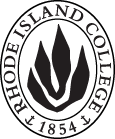 Cover page	scroll over blue text to see further important instructions: please read.N.B. DO NOT USE HIGHLIGHT, please DELETE THE WORDS THAT DO NOT APPLY TO YOUR PROPOSALALL numbers in section (A) need to be completed, including the impact ones. C. Program Proposals   complete only what is relevant to your proposal Delete this whole page if the proposal is not revising, creating, deleting or suspending any progam.D. SignaturesChanges that affect General Education in any way MUST be approved by ALL Deans and COGE Chair.Changes that directly impact more than one department/program MUST have the signatures of all relevant department chairs, program directors, and relevant dean (e.g. when creating/revising a program using courses from other departments/programs). Check UCC manual 4.2 for further guidelines on whether the signatures need to be approval or acknowledgement.Proposals that do not have appropriate approval signatures will not be considered. Type in name of person signing and their position/affiliation.Send electronic files of this proposal and accompanying catalog copy to curriculum@ric.edu and a printed or electronic signature copy of this form to the current Chair of UCC. Check UCC website for due dates.D.1. Approvals:   required from programs/departments/deans who originate the proposal.  may include multiple departments, e.g., for joint/interdisciplinary prposals. D.2. Acknowledgements: REQUIRED from OTHER PROGRAMS/DEPARTMENTS IMPACTED BY THE PROPOSAL. SIGNATURE DOES NOT INDICATE APPROVAL, ONLY AWARENESS THAT THE PROPOSAL IS BEING SUBMITTED.  CONCERNS SHOULD BE BROUGHT TO THE UCC COMMITTEE MEETING FOR DISCUSSIONA.1. Course or programHealth Sciences human services concentrationHealth Sciences human services concentrationHealth Sciences human services concentrationHealth Sciences human services concentrationReplacing A.2. Proposal typeProgram:  | revision | Program:  | revision | Program:  | revision | Program:  | revision | A.3. OriginatorEric HallHome departmentBiology/Health SciencesBiology/Health SciencesBiology/Health SciencesA.4. Context and Rationale Beginning in the Fall of 2012, the Health Sciences Human Services Concentration opened to students interested in an entry-level health care degree with an emphasis on basic science content. As a multidisciplinary degree program, it includes Biology, Chemistry, and Psychology, as well as Health and Physical Education, Health Care Administration, and other courses deemed to have value to anyone seeking employment in the health care industry. The table below indicates the numbers of total majors in the Spring semester of each year of the program’s existence as well as the number of students who have completed their internships in each year (should reflect graduation numbers):The Human Services concentration has been steadily growing, and as it grows, we have encountered some advising issues regarding external and internal transfers into the major, which we believe can be solved by increasing the course flexibility without altering the emphasis on the science of health care. This proposal broadens the course requirements by including a larger and more diverse list of possible courses to satisfy 4 courses in the program (restricted electives) while at the same time slightly decreasing the total credit requirement. The courses included in this list will now include courses required for pre-physical therapy graduate school applicants, as well as courses required for the Health Care Administration and Behavioral Neuroscience minors.  HCA 402 Health Care Informatics, PSYC 221 Research Methods I: Foundations, SOC 217 Aging and Society and SOC 314 The Sociology of Health and Illness have all been moved into the restricted elective category.  These changes give students a broader list of relevant options allowing them to increase their depth in particular fields of their choice.Beginning in the Fall of 2012, the Health Sciences Human Services Concentration opened to students interested in an entry-level health care degree with an emphasis on basic science content. As a multidisciplinary degree program, it includes Biology, Chemistry, and Psychology, as well as Health and Physical Education, Health Care Administration, and other courses deemed to have value to anyone seeking employment in the health care industry. The table below indicates the numbers of total majors in the Spring semester of each year of the program’s existence as well as the number of students who have completed their internships in each year (should reflect graduation numbers):The Human Services concentration has been steadily growing, and as it grows, we have encountered some advising issues regarding external and internal transfers into the major, which we believe can be solved by increasing the course flexibility without altering the emphasis on the science of health care. This proposal broadens the course requirements by including a larger and more diverse list of possible courses to satisfy 4 courses in the program (restricted electives) while at the same time slightly decreasing the total credit requirement. The courses included in this list will now include courses required for pre-physical therapy graduate school applicants, as well as courses required for the Health Care Administration and Behavioral Neuroscience minors.  HCA 402 Health Care Informatics, PSYC 221 Research Methods I: Foundations, SOC 217 Aging and Society and SOC 314 The Sociology of Health and Illness have all been moved into the restricted elective category.  These changes give students a broader list of relevant options allowing them to increase their depth in particular fields of their choice.Beginning in the Fall of 2012, the Health Sciences Human Services Concentration opened to students interested in an entry-level health care degree with an emphasis on basic science content. As a multidisciplinary degree program, it includes Biology, Chemistry, and Psychology, as well as Health and Physical Education, Health Care Administration, and other courses deemed to have value to anyone seeking employment in the health care industry. The table below indicates the numbers of total majors in the Spring semester of each year of the program’s existence as well as the number of students who have completed their internships in each year (should reflect graduation numbers):The Human Services concentration has been steadily growing, and as it grows, we have encountered some advising issues regarding external and internal transfers into the major, which we believe can be solved by increasing the course flexibility without altering the emphasis on the science of health care. This proposal broadens the course requirements by including a larger and more diverse list of possible courses to satisfy 4 courses in the program (restricted electives) while at the same time slightly decreasing the total credit requirement. The courses included in this list will now include courses required for pre-physical therapy graduate school applicants, as well as courses required for the Health Care Administration and Behavioral Neuroscience minors.  HCA 402 Health Care Informatics, PSYC 221 Research Methods I: Foundations, SOC 217 Aging and Society and SOC 314 The Sociology of Health and Illness have all been moved into the restricted elective category.  These changes give students a broader list of relevant options allowing them to increase their depth in particular fields of their choice.Beginning in the Fall of 2012, the Health Sciences Human Services Concentration opened to students interested in an entry-level health care degree with an emphasis on basic science content. As a multidisciplinary degree program, it includes Biology, Chemistry, and Psychology, as well as Health and Physical Education, Health Care Administration, and other courses deemed to have value to anyone seeking employment in the health care industry. The table below indicates the numbers of total majors in the Spring semester of each year of the program’s existence as well as the number of students who have completed their internships in each year (should reflect graduation numbers):The Human Services concentration has been steadily growing, and as it grows, we have encountered some advising issues regarding external and internal transfers into the major, which we believe can be solved by increasing the course flexibility without altering the emphasis on the science of health care. This proposal broadens the course requirements by including a larger and more diverse list of possible courses to satisfy 4 courses in the program (restricted electives) while at the same time slightly decreasing the total credit requirement. The courses included in this list will now include courses required for pre-physical therapy graduate school applicants, as well as courses required for the Health Care Administration and Behavioral Neuroscience minors.  HCA 402 Health Care Informatics, PSYC 221 Research Methods I: Foundations, SOC 217 Aging and Society and SOC 314 The Sociology of Health and Illness have all been moved into the restricted elective category.  These changes give students a broader list of relevant options allowing them to increase their depth in particular fields of their choice.Beginning in the Fall of 2012, the Health Sciences Human Services Concentration opened to students interested in an entry-level health care degree with an emphasis on basic science content. As a multidisciplinary degree program, it includes Biology, Chemistry, and Psychology, as well as Health and Physical Education, Health Care Administration, and other courses deemed to have value to anyone seeking employment in the health care industry. The table below indicates the numbers of total majors in the Spring semester of each year of the program’s existence as well as the number of students who have completed their internships in each year (should reflect graduation numbers):The Human Services concentration has been steadily growing, and as it grows, we have encountered some advising issues regarding external and internal transfers into the major, which we believe can be solved by increasing the course flexibility without altering the emphasis on the science of health care. This proposal broadens the course requirements by including a larger and more diverse list of possible courses to satisfy 4 courses in the program (restricted electives) while at the same time slightly decreasing the total credit requirement. The courses included in this list will now include courses required for pre-physical therapy graduate school applicants, as well as courses required for the Health Care Administration and Behavioral Neuroscience minors.  HCA 402 Health Care Informatics, PSYC 221 Research Methods I: Foundations, SOC 217 Aging and Society and SOC 314 The Sociology of Health and Illness have all been moved into the restricted elective category.  These changes give students a broader list of relevant options allowing them to increase their depth in particular fields of their choice.A.5. Student impactThe increased flexibility should allow external and internal transfer students more flexibility in course selection and in some cases, more timely graduation.  It will also provide the necessary courses for students interested in applying to graduate programs in physical therapy or occupational therapy.The increased flexibility should allow external and internal transfer students more flexibility in course selection and in some cases, more timely graduation.  It will also provide the necessary courses for students interested in applying to graduate programs in physical therapy or occupational therapy.The increased flexibility should allow external and internal transfer students more flexibility in course selection and in some cases, more timely graduation.  It will also provide the necessary courses for students interested in applying to graduate programs in physical therapy or occupational therapy.The increased flexibility should allow external and internal transfer students more flexibility in course selection and in some cases, more timely graduation.  It will also provide the necessary courses for students interested in applying to graduate programs in physical therapy or occupational therapy.The increased flexibility should allow external and internal transfer students more flexibility in course selection and in some cases, more timely graduation.  It will also provide the necessary courses for students interested in applying to graduate programs in physical therapy or occupational therapy.A.6. Impact on other programs The following programs may experience changes in course enrollments based on these alterations:BiologySociology (Gerontology)Health Care AdministrationHealth and Physical EducationManagement Mathematics Physical SciencesPsychologyThe following programs may experience changes in course enrollments based on these alterations:BiologySociology (Gerontology)Health Care AdministrationHealth and Physical EducationManagement Mathematics Physical SciencesPsychologyThe following programs may experience changes in course enrollments based on these alterations:BiologySociology (Gerontology)Health Care AdministrationHealth and Physical EducationManagement Mathematics Physical SciencesPsychologyThe following programs may experience changes in course enrollments based on these alterations:BiologySociology (Gerontology)Health Care AdministrationHealth and Physical EducationManagement Mathematics Physical SciencesPsychologyThe following programs may experience changes in course enrollments based on these alterations:BiologySociology (Gerontology)Health Care AdministrationHealth and Physical EducationManagement Mathematics Physical SciencesPsychologyA.7. Resource impactFaculty PT & FT: NoneNoneNoneNoneA.7. Resource impactLibrary:NoneNoneNoneNoneA.7. Resource impactTechnologyNoneNoneNoneNoneA.7. Resource impactFacilities:NoneNoneNoneNoneA.8. Semester effectiveFall 2019 A.9. Rationale if sooner than next Fall A.9. Rationale if sooner than next FallA.10. INSTRUCTIONS FOR CATALOG COPY: This single file copy must include ALL relevant pages from the college catalog, and show how the catalog will be revised. (1) Go to the “Forms and Information” page on the UCC website. Scroll down until you see the Word files for the current catalog. (2) Download ALL catalog sections relevant for this proposal, including course descriptions and/or other affected programs. (3) Place ALL relevant catalog copy into a single file. Put page breaks between sections and delete any catalog pages not relevant for this proposal. (4) Using the track changes function, revise the catalog pages to demonstrate what the information should look like in next year’s catalog.  (5) Check the revised catalog pages against the proposal form, especially making sure that program totals are correct if adding/deleting course credits. If new copy, indicate where it should go in the catalog. If making related proposals a single catalog copy that includes all is acceptable. Send as a separate file along with this form.A.10. INSTRUCTIONS FOR CATALOG COPY: This single file copy must include ALL relevant pages from the college catalog, and show how the catalog will be revised. (1) Go to the “Forms and Information” page on the UCC website. Scroll down until you see the Word files for the current catalog. (2) Download ALL catalog sections relevant for this proposal, including course descriptions and/or other affected programs. (3) Place ALL relevant catalog copy into a single file. Put page breaks between sections and delete any catalog pages not relevant for this proposal. (4) Using the track changes function, revise the catalog pages to demonstrate what the information should look like in next year’s catalog.  (5) Check the revised catalog pages against the proposal form, especially making sure that program totals are correct if adding/deleting course credits. If new copy, indicate where it should go in the catalog. If making related proposals a single catalog copy that includes all is acceptable. Send as a separate file along with this form.A.10. INSTRUCTIONS FOR CATALOG COPY: This single file copy must include ALL relevant pages from the college catalog, and show how the catalog will be revised. (1) Go to the “Forms and Information” page on the UCC website. Scroll down until you see the Word files for the current catalog. (2) Download ALL catalog sections relevant for this proposal, including course descriptions and/or other affected programs. (3) Place ALL relevant catalog copy into a single file. Put page breaks between sections and delete any catalog pages not relevant for this proposal. (4) Using the track changes function, revise the catalog pages to demonstrate what the information should look like in next year’s catalog.  (5) Check the revised catalog pages against the proposal form, especially making sure that program totals are correct if adding/deleting course credits. If new copy, indicate where it should go in the catalog. If making related proposals a single catalog copy that includes all is acceptable. Send as a separate file along with this form.A.10. INSTRUCTIONS FOR CATALOG COPY: This single file copy must include ALL relevant pages from the college catalog, and show how the catalog will be revised. (1) Go to the “Forms and Information” page on the UCC website. Scroll down until you see the Word files for the current catalog. (2) Download ALL catalog sections relevant for this proposal, including course descriptions and/or other affected programs. (3) Place ALL relevant catalog copy into a single file. Put page breaks between sections and delete any catalog pages not relevant for this proposal. (4) Using the track changes function, revise the catalog pages to demonstrate what the information should look like in next year’s catalog.  (5) Check the revised catalog pages against the proposal form, especially making sure that program totals are correct if adding/deleting course credits. If new copy, indicate where it should go in the catalog. If making related proposals a single catalog copy that includes all is acceptable. Send as a separate file along with this form.A.10. INSTRUCTIONS FOR CATALOG COPY: This single file copy must include ALL relevant pages from the college catalog, and show how the catalog will be revised. (1) Go to the “Forms and Information” page on the UCC website. Scroll down until you see the Word files for the current catalog. (2) Download ALL catalog sections relevant for this proposal, including course descriptions and/or other affected programs. (3) Place ALL relevant catalog copy into a single file. Put page breaks between sections and delete any catalog pages not relevant for this proposal. (4) Using the track changes function, revise the catalog pages to demonstrate what the information should look like in next year’s catalog.  (5) Check the revised catalog pages against the proposal form, especially making sure that program totals are correct if adding/deleting course credits. If new copy, indicate where it should go in the catalog. If making related proposals a single catalog copy that includes all is acceptable. Send as a separate file along with this form.A.10. INSTRUCTIONS FOR CATALOG COPY: This single file copy must include ALL relevant pages from the college catalog, and show how the catalog will be revised. (1) Go to the “Forms and Information” page on the UCC website. Scroll down until you see the Word files for the current catalog. (2) Download ALL catalog sections relevant for this proposal, including course descriptions and/or other affected programs. (3) Place ALL relevant catalog copy into a single file. Put page breaks between sections and delete any catalog pages not relevant for this proposal. (4) Using the track changes function, revise the catalog pages to demonstrate what the information should look like in next year’s catalog.  (5) Check the revised catalog pages against the proposal form, especially making sure that program totals are correct if adding/deleting course credits. If new copy, indicate where it should go in the catalog. If making related proposals a single catalog copy that includes all is acceptable. Send as a separate file along with this form.Old (for revisions only)New/revisedC.1. EnrollmentsC.2. Admission requirementsC.3. Retention requirementsC.4. Course requirements for each program optionBIOL 108 Basic Principles of Biology (4) F, Sp, SuBIOL 231 Human Anatomy (4) F, Sp, SuBIOL 335 Human Physiology (4) F, Sp, SuCHEM 103 General Chemistry I (4) F, Sp, Su andCHEM 104 General Chemistry II (4) F, Sp, SuorCHEM 105 General, Organic and Biological Chemistry I (4) F, Sp, Su andCHEM 106 General, Organic, and Biological Chemistry II (4) F, Sp, SuCOMM 338 Communication for Health Professionals (4) FCSCI 101 Introduction to Computers (3) F, Sp, SuHCA 201 Introduction to Health Care Systems (3) F, Sp, SuHCA 303 Health Policy and Contemporary Issues (3) F, SpHCA 402 Health Care Informatics (3) As neededHPE 102 Personal Health (3) F, Sp, SuHPE 233 Social and Global Perspectives on Health (3) F, Sp, SuHPE 307 Dynamics and Determinants of Disease (3) F, SpHSCI 105 Medical Terminology (2) F, SpHSCI 232 Human Genetics (4) FHSCI 494 Independent Study in Health Sciences (4) as neededMGT 201 Foundations of Management (3) F, Sp, SuMATH 240 Statistical Methods I (4) F, Sp, SuPHIL 206 Ethics (3) F, Sp, SuPSYC 110 Introduction to Psychology (4) F, Sp, SuPSYC 221 Research Methods I: Foundations (4) F, Sp, SuPSYC 230 Human Development (4) F, Sp, SuSOC 217 Aging and Society (4) F, Sp, SuSOC 314 The Sociology of Health and Illness (4) AnnuallyChoose one from the following:PSYC 335 Family Psychology (4) AnnuallyPSYC 339 Psychology of Aging (4) AnnuallyPSYC 345 Physiological Psychology (4) AnnuallyPSYC 424 Health Psychology (4) Annually Grey highlighted courses are being moved into the restricted elective categoryBIOL 108 Basic Principles of Biology (NS)orBIOL 111 Introductory Biology I and BIOL 112 Introductory Biology II (4-8)BIOL 231 Human Anatomy (4)BIOL 335 Human Physiology (AQSR) (4)CHEM 103 General Chemistry I (4) F, Sp, Su andCHEM 104 General Chemistry II (4) F, Sp, SuorCHEM 105 General and Organic Chemistry I (4)CHEM 106 General and Organic Chemistry II (4)CSCI 101 Introduction to Computers (3)COMM 338 Communication for Health Professionals (4)HPE 102 Personal Health	 (3)HPE 233 Social and Global Perspectives on Health	 (3)HPE 307 Dynamics and Determinants of Disease (3)HSCI 105 Medical Terminology (3)HSCI 232 Human Genetics (4)HSCI 494 Independent Study in Health Sciences (4)MGT 201 Foundations of Management (3)MATH 240 Statistical Methods I (M) (4)HCA 201 Introduction to Health Care Systems (3)HCA 303 Health Care Policy (3)PHIL 206 Ethics (3)PSYC 110 Introduction to Psychology (SB) (4)PSYC 230 Human Development (4)Choose four from the following:BIOL 213 Introduction to Physiology (4), BIOL 348 Microbiology (4)GRTL 314 Health and Aging (4)HCA 302 Health Care Organizations (3), HCA 401 Ethical and Legal Issues in Health Care Management (3)HPE 303 Community Health (3) HPE 420 Physiological Aspects of Exercise (3)MGT 320 Human Resource Management (3), MGT 322 Organizational Behavior (3)MATH 209 Precalculus Mathematics (4)PHYS 101 General Physics I (4)PHYS 102 General Physics 2 (4)PSYC 221 Research Methods I: Foundations (4)PSYC 335 Family Psychology (4) AnnuallyPSYC 339 Psychology of Aging (4) AnnuallyPSYC 345 Physiological Psychology (4)PSYC 424 Health Psychology (4)PSYC 445 Behavioral Neuroscience (4)SOC 217 Aging and Society (4)SOC 314 The Sociology of Health and Illness (4)Highlighted courses are new additionsC.5. Credit count for each program option8982-90C.6. Other changes if anyC.7  Program goalsNeeded for all new programsNamePosition/affiliationSignatureDateEric HallProgram Director of Health SciencesRebeka MersonChair of BiologyEarl SimsonDean of Arts and SciencesTab to add rowsMarianne RaimundoDirector of HCARobin AuldChair of Health and Physical EducationConnie MilbourneChair of Management and MarketingStephanie CostaChair of Mathematics and Computer ScienceSarah KnowltonChair of Physical SciencesRandi KimChair of PsychologyRachel FilinsonDirector of GerontologyNamePosition/affiliationSignatureDateMikaila Mariel Lemonik ArthurChair of Sociology